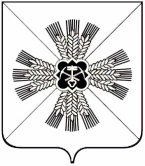 КЕМЕРОВСКАЯ ОБЛАСТЬАДМИНИСТРАЦИЯ ПРОМЫШЛЕННОВСКОГО МУНИЦИПАЛЬНОГО ОКРУГАПОСТАНОВЛЕНИЕот  « 13 »апреля 2020 г. №  686-П.пгт. ПромышленнаяОб итогах реализации в 2019 году муниципальной программы «Поддержка агропромышленного комплекса в Промышленновском муниципальном округе» на 2018-2022 годы	Заслушав и обсудив на коллегии администрации Промышленновского муниципального округа информацию начальника отдела сельского хозяйства администрации Промышленновского муниципального округа О.Б. Крюкова об итогах реализации в 2019 году муниципальной программы «Поддержка агропромышленного комплекса в Промышленновском муниципальном  округе» на 2018-2022 годы (далее – программа): 1. Принять к сведению информацию об исполнении программы. 2. Директору программы обеспечить выполнение мероприятий и плановых индикаторов муниципальной программы «Поддержка агропромышленного комплекса в Промышленновском муниципальном округе» на 2018-2022 годы. 3. Настоящее постановление подлежит обнародованию на официальном сайте администрации Промышленновского муниципального округа в сети Интернет. 4. Контроль за исполнением настоящего постановления возложить на заместителя главы Промышленновского муниципального округа                      А.А. Зарубину	5. Постановление вступает в силу со дня подписания. Исп.: О.Б. КрюковТел.: 7-40-04ГлаваПромышленновского муниципального округа                    Д.П. Ильин                    Д.П. Ильин